附件：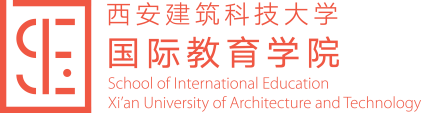 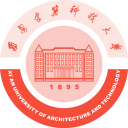 注：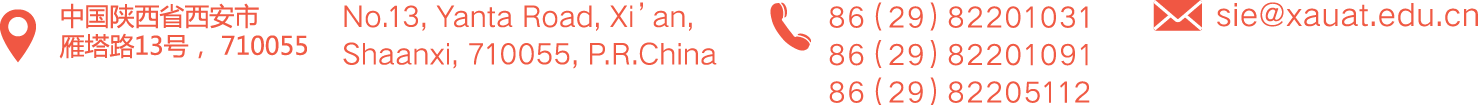 1. 中文授课指招收来华留学生本科须HSK4（汉语水平考试）及以上，研究生HSK 5及以上，中文授课成班形式可插班或单独成班；英文授课指招收来华留学生须来自英语为母语或英语为官方语言国家或有托福/雅思/其他语言成绩认证（特殊要求可备注说明），英文授课须单独成班；插班只针对中文授课，招收学生须具有上述要求的HSK成绩，可以和中国学生同班上课；单独成班是指单独针对来华留学生开设的全英文或中文授课班，单独成班本科每专业人数大于等于10人，研究生每专业人数大于等于5人；插班或单独成班都须在2019年3月5日前向我院提交相应专业正式培养方案，否则不予招生；如对招生国籍及其他方面有特殊要求（如对学生上一阶段学历相关课程成绩要求等），请在备注栏中注明或另附其他说明。2020-2021学年来华留学生招生计划统计表2020-2021学年来华留学生招生计划统计表2020-2021学年来华留学生招生计划统计表2020-2021学年来华留学生招生计划统计表2020-2021学年来华留学生招生计划统计表2020-2021学年来华留学生招生计划统计表2020-2021学年来华留学生招生计划统计表2020-2021学年来华留学生招生计划统计表学院（盖章）：学院（盖章）：日期：序号专业名称专业代码授课语言计划招生人数成班形式（插班/单独成班）备注本科专业1◎中文◎英文◎插班 ◎单独成班本科专业2◎中文◎英文◎插班 ◎单独成班硕士专业1◎中文◎英文◎插班 ◎单独成班硕士专业2◎中文◎英文◎插班 ◎单独成班博士专业1◎中文◎英文◎插班 ◎单独成班博士专业2◎中文◎英文◎插班 ◎单独成班负责人：负责人：联系人：联系方式：